QUESTIONNAIRE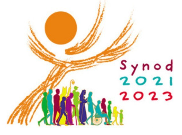 For a Synodal Church: Communion |Participation |MissionFundamental Question:A Synodal Church, in announcing the Gospel, “journeys together”.How is this “journeying together” happening today in your parish? How is the Holy Spirit inviting your parish community to grow in “Journeying together”? Where in these experiences do you hear the voice of the Holy Spirit? Think of those who form our parish community; those who are at the edges of our community and those who no longer journey with us. How has Covid affected our thoughts about faith. How do we welcome people in the parish and outside of the parish?On the scale of 0 to 5 do you (or your group) agree or disagree with the statement: the parish, with the help of the Holy  Spirit , is inviting and helping me to grow in my “journeying together “ with others.0 = strongly disagree.  5 = strongly agree. 0.     1.     2.     3.     4.     5CommunionCore Question 1ListeningHow is God speaking to us through the voices that are in our midst? How is God speaking to us through voices we sometimes ignore, including those on the peripheries?  What space is there to listen to voices on the peripheries, especially cultural groups, women, the disabled those who experience poverty, marginalised or social exclusion? Think about how and when we listen to others in the parish and how do we best to this. How do we ensure that the parish/Church responds to the culture and needs of society.On a scale of 0 to 5 do you (or your group) agree or disagree with the statement: our parish is good at listening to all its members.0 = strongly  disagree.   5= strongly agree    0.       1.        2.        3.         4.       5CommunionCore Question 2Speaking OutWhat enables or hinders you from speaking out courageously, candidly and responsibly in your parish? And in society? What space is there in your parish for the voice of the people including active and inactive members of our faith?Think about the communication in the parish/ diocese. How does the parish communicate with its members? How do groups communicate with the parish members? Do we have the freedom and opportunity to speak freely, openly and respectfully in the parish and diocese?On a scale of 0 to 5 do you (or your group) agree or disagree with the statement:  the parish is good at communication with its members?0 = strongly disagree.  5 = strongly agree.  0.     1.     2.    3.    4.   ParticipationCore Question 3 CelebrationHow do prayer and liturgical celebrations, especially Sunday Mass, inspire and guide your parish? How does your prayer life and celebration of the Mass inspire and inform your personal decisions and decisions in the parish community? How does the parish invite all baptised Catholics including our ethic communities, youth, families and persons with disabilities and their families into the active life of the parish, especially Sunday Mass?Think about how are celebrations in Church inspire a deeper encounter with the risen Lord. Is the Eucharist the centre of mine and in my community life? What do I give thanks to God for in my prayer? What do I seek from him?Do you (or your group) agree or disagree with the statement: The Church is good at celebrating the breadth and depth of our faith.0 = strongly disagree. 5 = strongly agree.  0.     1.     2.     3.     4.     5Participation Core Question 4Discerning and Deciding How does your parish use the methods of listening and speaking (consultation) to make decisions? How does your parish promote participation in decision making within the hierarchical Church? Does the decision making of your parish help you to listen to all members of the community including those who are on the peripheries of parish life?Think about how we discern together the direction in which the Holy Spirit is leading us. Is my parish community accountable and transparent in decision making? What can help improve this?On the scale of 0 to 5 do you (or your group) agree or disagree with the statement: the parish is good at involving all its members in discerning and decision making.0 =strongly agree  5 =strongly disagree. 0.     1.        2.        3.         4.          5Mission Core question 5Sharing Responsibility for our Common mission and sharing Authority and participation.How are the baptised members of our parish able to participate in the mission of the Church to proclaim the Gospel? What hinders people from being active in our parish? How is authority or governance exercised in our parish? How are teamwork and co-responsibility put into practice in our parish?Think about how deeply I understand the mission of the Church, in my own life, in my parish and the universal church. Does the parish have a good relationship with other Christian communities?  And the wider society? What do I need to be more committed to the mission of the Church?On a scale of 0 to 5 do you (or your group) agree or disagree with the statement: the parish is good at involving me in the Mission of the Church. 0 = strongly disagree. 5 = strongly agree    0         1.          2.        3.        4.          6Please return your responses by January 30th 2022:  in the box at the back of the church oronline to :Dr Nick Niven-Jenkins: nick@niven-jenkins.co.ukKate O’Gara: kateogara53@gmail.comDawn Martin: treborlodge@btinternet.comThank you for your response. Please highlight: individual response   or   group response    